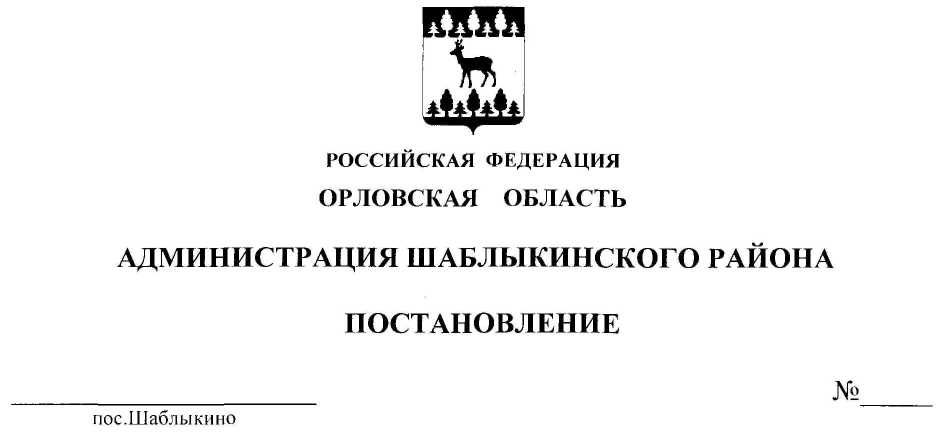    16 апреля 2018 года                                                                                            116О  внесении  изменений  в  постановление администрации  Шаблыкинского района  от  08 августа  2011 года  №  209  «О введении отраслевой системы оплаты труда в муниципальных образовательных учреждения реализующих программы дошкольного образования»       В соответствии с законами Орловской области от 28 декабря 2004 года № 468-ОЗ «Об оплате труда работников государственных учреждений Орловской области» и от 6 сентября 2013 года № 1525-ОЗ «Об образовании 
в Орловской области», в целях исполнения Указа Президента Российской Федерации от 7 мая 2012 года № 597 «О мероприятиях по реализации государственной социальной политики», постановления Правительства Орловской области от  26  марта 2018 года № 113 «О внесении изменений в постановление Правительства Орловской области от 12 августа 2011 года № 267 «Об утверждении Примерного положения об оплате труда работников государственных образовательных организаций и государственных организаций, осуществляющих образовательную деятельность, Орловской области», дальнейшего обеспечения социальной поддержки и материального стимулирования работников муниципальных образовательных организаций Шаблыкинского района администрация района  п о с т а н о в л я е т:1. Внести в приложение 1 к постановлению администрации Шаблыкинского района от  08 августа  2011 года  №  209  «О введении отраслевой системы оплаты труда в муниципальных образовательных учреждения реализующих программы дошкольного образования» следующие изменения:1) Пункт 7 изложить в следующей редакции:5900 рублей – для педагогических работников образовательных организаций, реализующих программы дошкольного образования, образовательных организаций дополнительного образования детей, медицинского персонала образовательных организаций;5200 рублей – для руководителей образовательных организаций, руководителей структурных подразделений, специалистов, рабочих 
и служащих образовательных организаций, педагогических работников других образовательных организаций и организаций, осуществляющих образовательную деятельность.»;2)  в приложение 2  к постановлению администрации Шаблыкинского района от  08 августа  2011 года  №  209  «О введении отраслевой системы оплаты труда в муниципальных образовательных учреждения реализующих программы дошкольного образования» следующие изменения:а)  таблицы 2, 3 изложить в следующей редакции:«Таблица 2Коэффициенты квалификации (Кк1)Таблица 3Коэффициенты стажа (Кс1)3)  подпункт 2  пункта 1 приложения 8 к Примерному положению изложить в следующей редакции:«  средств на выплаты компенсационного характера, которые определяются:а)  для дошкольных организаций – в размере 15 процентов средств, предусмотренных на оплату ставок (окладов) заработной платы;4)  таблицу 1 к Примерному положению изложить 
в следующей редакции:«Таблица 12. Постановление вступает в законную силу со дня официального подписания и распространяется на правоотношения, возникшие с 1 апреля 2018 года.   3.  Контроль за исполнением постановления возложить на заместителя главы администрации Шаблыкинского района по социальной сфере Чернякову В.Н
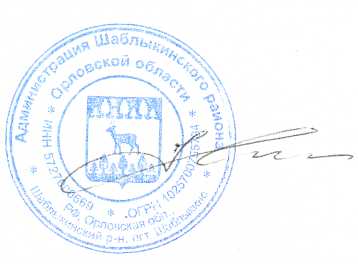 И.о. главы администрации  района                                                                   С.Л. КозловОтдел образования( Начальник отдела  образования     Н.Н. Смолякова)Завизировали:___________________ Чернякова В.Н.  _____________2018 года___________________Смолякова Н.Н.______________ 2018 года___________________Дронин А.Ю.     ______________2018 года__________________  Жаркова Г.В.      _____________ 2018 годаИсполнитель Городецкая О.Ю.2-18-66Груп-пыКвали-фика-ционнаякатего-рияПовышаю-щий коэффициентза квалифи-кационную категориюУровень образования педагогаПовышаю-щий 
коэффициентза уровеньобразованияпедагогаИтоговый повышаю-щий 
коэф-фициент (ст.1 + гр. 3 + гр. 5)1Отсут-ствует0Основное общее или среднее (полное) общее образование 01Начальное или среднее профессиональное образование0,141,14Высшее профессиональное образование (бакалавр, специалист, магистр) 0,281,282Первая0,68Среднее профессиональное образование 0,141,822Первая0,68Высшее профессиональное образование (бакалавр, специалист, магистр) 0,281,963Высшая0,79Среднее профессиональное образование0,141,93Высшее профессиональное образование (бакалавр, специалист, магистр)0,282,07Стаж педагогической работыПрименяемый коэффициентСвыше 20 лет0,25От 15 до 20 лет 0,20От 10 до 15 лет 0,15От 3 до 10 лет 0,10До 3 лет0,20Число воспитанников, обучающихся, учащихсяПовышающий коэффициент (Кр1)От 500 до 1000 чел.3,2От 250 до 500 чел.3От 30 до 250 чел.2,75От 15 до 30 чел.2,5До 15 чел.2,0Кому рассылаетсяКоличество экземпляровКоличество экземпляровВ дело 1Отдел образования                                                                                   2Отдел организационно-правовой, кадровой работы и делопроизводства                                        1